Name: ____________________________________________APUSH Review: Video #48: The 1920s (Key Concepts 7.1, I, A-B, 7.2, I, A – D)Pre – 1920sProgressive Era:1890s - 1920Government __________________________________________ in the economyWWI:US entered in 1917 - Zimmermann Note, German unrestricted ___________________________________________________Restriction on _______________________________ - upheld by Schenck v. US (1919)1st Red Scare 1919-1920:Caused by: _______________________________________________ ____________________________________________________________Unions and ______________________________________ were associated with radical ideas and communismSacco and Vanzetti Election of 1920Warren G…… Harding (R) vs. James Cox (D)Harding campaigned on a “____________________________________”Reverting to isolationism/neutrality and less government involvement (_____________________________________)Essentially, turning away from the Progressive EraHarding wins in a landslide, 404 - 127Republicans would hold the presidency until the Election of 1932US Foreign Policy In The 1920sDefeat of the Treaty of Versailles Article _____The US did NOT join the League of NationsUS relations with other countries?***Unilateral foreign policy*** - _________________________ _________________________________Select military interventionMostly in ____________________________________ - Nicaragua (1912 - 1938)International investment:  Continuation of _________________________________The US maintained isolationism Social Issues Of The 1920s1st Great Migration (During and after WWI)African Americans left the south due to:___________________________ (Jim Crow)___________________________ (lynchings)Limited economic opportunities (______________________________)Moved to the North and WestFound economic opportunities, but still faced discriminationLower-paying jobs- janitors, dishwashers, etc. _______________________________ (1919) - race riots in many northern cities (Chicago) Immigration:______________________________________ Act of 1921:Restricted # of immigrants from a country to 3% of total people from that country living in the US in 1910______________________________________ Act of 1924:Quota was cut from 3% to 2%, used 1890 censusBoth these acts put an end to ____________________________ immigration Sacco and Vanzetti:Two ___________________ immigrants that were charged with robbery and murderThey were ___________________________________________ ____________________________________________________Their trial focused on their beliefs more than the evidenceBoth were executed in 1927The 1920s EconomyThe government took a laissez-faire approach Secretary of Treasury Andrew Mellon’s tax cuts for wealthy Similar to ____________________________________________ ______________________ tax plansFarmers:Production continually outweighed demand - lower crop pricesThe stock market experienced a Bull market for much of the decadeStock Market Crash - October 29, 1929 (Black Tuesday)Start of the __________________________________________ closed throughout the early 1930s Cultural Issues Of The 1920sGender Roles:“__________________” challenged gender normsWomen that drank, danced, smoked, and wore shorter dresses _________________________ advocated birth controlProposed Equal Rights Amendment (come back to in 1972)Modernism:__________ census - more Americans living in cities for 1st timeMany workers lost ____________________________ - Scientific Management and the assembly lineScience vs. religion:John Scopes TrialTeaching of ______________________ in a TN schoolLiteral interpretation of the bible vs. evolutionTechnology Of The 1920sRadio:HUGE source of entertainment (War of the Worlds - 1938, soap operas, “______________________________________”)Cinema:Motion pictures became more popular - “Nickelodeons”Movies would entertain many during the Great DepressionThe _____________________________ - 1st movie with soundAutomobiles:Mass-production popularized by Henry FordAllowed for vacations (_________________________________), and later the growth of suburbsThe Harlem RenaissanceWhat was it?A celebration of African American culture through ___________ ___________________________________________________Many African Americans flocked to Harlem during the 1920s from the South (______________________________________)Key Harlem Renaissance Figures:________________________________Zora Neale Hurston - authorDuke Ellington - _____________ musicianOther 1920s Info“______________” GenerationGroup of writers that criticized 1920s culture and materialismF. Scott Fitzgerald, T.S. Eliot, James Joyce, etcSimilar to the _______________ Generation of the 1950s Marcus Garvey:Advocated Black ___________________Founded the Universal Negro Improvement Association (UNIA)Promoted a ______________________________ movementInspired _______________________________KKK:Reaction to “__________” Immigrants and Birth of a NationIn addition to targeting African Americans, the KKK targeted immigrants, Jews, and CatholicsTest TipsMultiple-Choice and Short Answer:Causes and effects of:____________________________________________________________________________________________________________________________________Essays:Comparing and Contrasting the 1920s and 1950s____________________________________________________________Part II: Document Analysis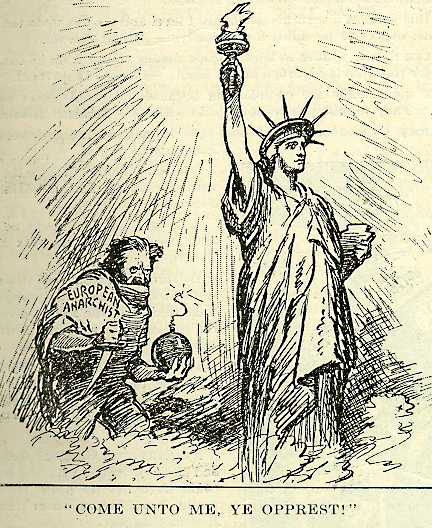 1. How are immigrants depicted in this image? ___________________________________________________ _________________________________________________________________________________________________________2. Where did “New” immigrants come from? _____________________________________________________ ________________________________________________________________________________________________________3. How did immigration laws change in the 1920s? ______________________________________________ _________________________________________________________________________________________________________4. The image was most likely created in response to what? _____________________________________ _________________________________________________________________________________________________________ “This country of ours, despite all its better should have done and dreamed, is yet a shameful land…..We return. We return from fighting. We return fighting.” - W.E.B. Du Bois1. What are two historical examples that support W.E.B. Du Bois’ belief that “We return fighting”? _____________________________________________________________________________________________ __________________________________________________________________________________________________________________________________________________________________________________________________________________________________________________________________________ ___________________________________________________________________________________________________________________________________________________________________________________________________________________________________________________________________________________________________________________________________________________________________________________________________________________________________________________________________________________________________“The business of government is business.” – Calvin Coolidge.1. How does Coolidge view the relationship between government and business? _____________________________________________________________________ __________________________________________________________________________________________________________________________________________________________________________________________________________________________________________________________________________________________________________________________________2. Does this quote best support the ideas about government during the Gilded Age or the Progressive Era? Explain your answer. _______________ ___________________________________________________________________________________________________________________________________________________________________________________________________________________________________________________________________________________________________________________________________________________________________________________________________________________________________________________________________________________________________Part II: Sentence Prompts1. New Technology emerged in the 1920s that changed society. _________________________________________________________________________________________ ______________________________________________________________________________________________________________________________________________________________________________________________________________________________________________________________________________________________________________________________________________________________________________________________________________________________________________________________________________________________________________________________________________________________________________________________________________________________________________________________________________________________________________________________________________________________________________________________________________________________________________________________________________________________________________________________________________________________________________________________________2. 